ПРОЕКТОб утверждении муниципальной программы «Формирование современной городской среды в сельском поселении Бала-Четырманский сельсовет муниципального района Федоровский район Республики Башкортостан на 2018-2022 годы»  
        В целях содействия решению вопросов местного значения, вовлечения населения в процессы местного самоуправления, создания благоприятных условий проживания граждан, повышения качества реформирования жилищно-коммунального хозяйства, проведения ремонта дворовых территорий многоквартирных домов сельского поселения Бала-Четырманский сельсовет муниципального района Федоровский район Республики Башкортостан, руководствуясь Федеральным законом от 06 октября 2003 года № 131-ФЗ  «Об общих принципах организации местного самоуправления в Российской Федерации», постановлением Правительства Республики Башкортостан от      15 марта 2017 года № 88 «О реализации постановления Правительства Российской Федерации от 10 февраля 2017 года №169  «Об утверждении Правил предоставления и распределения субсидий из федерального бюджета бюджетам субъектов Российской Федерации на поддержку государственных программ субъектов Российской Федерации и муниципальных программ формирования современной городской среды»,ПОСТАНОВЛЯЮ:Утвердить муниципальную программу «Формирование современной городской среды в сельском поселении Бала-Четырманский сельсовет муниципального района Федоровский район Республики Башкортостан на 2018-2022 годы» согласно прилагаемому приложению.Контроль по исполнению настоящего постановления оставляю за собой.Глава сельского поселения	Г. К. НигматуллинМуниципальная программа«Формирование современной городской среды в сельском поселении Бала-Четырманский сельсовет муниципального района Федоровский  район Республики Башкортостан на 2018 – 2022  годы» с. Бала-Четырман  2017 г.ПАСПОРТмуниципальной программы«Формирование современной городской среды в сельском поселении Бала-Четырманский сельсовет муниципального района Федоровский  район Республики Башкортостан на 2018-2022 годы» 1.Характеристика текущего состояния благоустройства территории сельского поселения Бала-Четырманский сельсовет муниципального района Федоровский  район Республики Башкортостан, основные показатели и анализ социальных, финансово-экономических и прочих рисков реализации ПрограммыФормирование комфортной городской среды — это комплекс мероприятий, направленных на создание условий для обеспечения благоприятных, безопасных и доступных условий проживания населения в муниципальных образованиях. Городская среда должна соответствовать санитарным и гигиеническим нормам, а также иметь завершенный, привлекательный и эстетичный внешний вид. Создание современной городской среды включает в себя проведение работ по благоустройству дворовых территорий и наиболее посещаемых общественных пространств (устройство детских и спортивных площадок, зон отдыха, парковок и автостоянок, устройство наружного освещения). Решение актуальных задач требует комплексного, системного подхода, и переход к программно-целевым методам бюджетного планирования, разработке муниципальных программы, содержащих мероприятия по благоустройству территорий. Основные принципы формирования программ формирование комфортной городской среды: Общественное участие. Общественная комиссия, созданная Администрацией сельского поселения Бала-Четырманский сельсовет муниципального района Федоровский  район Республики Башкортостан, контролирует реализацию настоящей программы, согласует отчеты, принимает работы. В состав общественной комиссии включаются представители политических и общественных партий и движений. Согласно данного принципа осуществляются обязательное общественное обсуждение, утверждение настоящей муниципальной программы, концепций и дизайн-проектов объектов благоустройства, так же проводятся обсуждение проекта правил благоустройства. В рамках данного принципа обеспечиваются свободное право граждан на подачу предложений по объектам для включения в программу, подробное информирование обо всех этапах реализации программы. - Системный подход. Формирование муниципальных программ на 2018-2022 годы осуществляется на территории всех муниципальных образований с численностью населения более 1000 человек. В целях реализации принципа системности подхода в рамках формирования и реализации программы осуществляется инвентаризация объектов (земельных участков) частной собственности, общественных и дворовых территорий, формирование графика проведение благоустройства дворовых территорий, общественных пространств и объектов (земельных участков) частной собственности. - Все начинается с дворов. Дворовые территории включаются в программу только по инициативе жителей. Условием включения дворовых территорий в программу является со финансирование собственников в размере не менее  5 % от сметной стоимости по минимальному перечню работ по благоустройству (ремонт проездов, освещение, скамейки, урны). При благоустройстве двора учитывается принцип безбарьерности для маломобильных групп. - Создание общественного пространства. На основании инвентаризации общественных территорий и по выбору жителей, осуществляется формирование плана (графика) благоустройства. - Закрепление ответственности за содержанием благоустроенной территории. При проведении работ по благоустройству дворовых территорий организуются и проводятся мероприятия для жителей, включая их непосредственное участие (посадка деревьев, участие в субботниках и т.д.). Вместе с тем, содержание благоустроенных дворовых территорий и объектов благоустройства на них, согласно условий реализации программы, закрепляются за жильцами многоквартирных домов, территории которых были благоустроены. Формирование современной городской среды — это комплекс мероприятий, направленных на повышение качества городской среды, создание условий для обеспечения комфортных, безопасных и доступных условий проживания населения сельского поселения. Современная городская среда должна соответствовать санитарным и гигиеническим нормам, а также иметь завершенный, привлекательный и эстетичный внешний вид. Создание современной городской среды включает в себя проведение работ по благоустройству дворовых территорий и наиболее посещаемых общественных территорий (устройство детских и спортивных площадок, зон отдыха, парковок и автостоянок,  устройство наружного освещения). Основными проблемами в области благоустройства дворовых территории и общественных территорий сельского поселения являются: - недостаточное количество детских и спортивных площадок, зон отдыха; - недостаточное количество автостоянок и мест парковки транспортных средств на дворовых и общественных территориях; - недостаточное количество малых архитектурных форм на дворовых и общественных территориях; - недостаточное озеленение дворовых территорий и отсутствие общей концепции озеленения общественных территорий, увязанной с остальными элементами благоустройства; - изнашивание покрытий дворовых проездов и тротуаров; - недостаточное освещение отдельных дворовых и общественных территорий. В целях повышения качества питьевого водоснабжения и надежности работы системы и объектов холодного водоснабжения, обеспечения рационального использования энергоресурсов и снижения негативного воздействия на окружающую среду запланированы мероприятия по реконструкции, модернизации и капитальному ремонту объектов холодного водоснабжения.Одним из приоритетных направлений развития сельского поселения является повышения уровня благоустройства, создание безопасных и комфортных условий для проживания жителей села Бала-Четырман .Статус современного муниципального образования во многом определяет уровень внешнего благоустройства и развитая инженерная инфраструктура.В муниципальном образовании насчитывается 12 многоквартирных домов общей площадью дворовых территорий 10010 кв. м. в количестве 12 единиц.  Большинство жилых домов введено в эксплуатацию в 1960 - 1980 годах прошлого столетия и внутриквартальные дороги и проезды, расположенные в жилой застройке, не соответствует технологическим, эксплуатационным требованиям. Благоустройство территории муниципального образования представляет собой комплекс мероприятий, направленных на создание благоприятных, здоровых и культурных условий жизни, трудовой деятельности и досуга населения. Необходимость благоустройства территорий, в том числе комплексного, продиктовано на сегодняшний день необходимостью обеспечения проживания людей в более комфортных условиях при постоянно растущем благосостоянии населения.В существующем жилищном фонде на территории муниципального образования объекты благоустройства  дворов за многолетний период эксплуатации пришли в ветхое состояние, и не отвечают современным требованиям, обусловленным нормами Градостроительного и Жилищного кодексов Российской Федерации.Кроме того, результаты обследований дворовых территорий показали, что пришло в негодность асфальтобетонное покрытие внутри дворовых проездов и тротуаров.  Отсутствуют специально оборудованные стоянки для автомобилей, что приводит к их хаотичной парковке, в некоторых случаях даже на зеленой зоне.Реализация Программы позволит создать на дворовых территориях многоквартирных  домов комфортность проживания жителей села, обеспечить более эффективную эксплуатацию жилых домов, сформировать активную гражданскую позицию населения посредством его участия в благоустройстве внутри дворовых территорий, повысить уровень и качество жизни сельчан.Благоустройство дворовых территорий и мест массового пребывания населения позволит поддержать их в удовлетворительном состоянии, повысить уровень благоустройства, выполнить архитектурно-планировочную организацию территории, обеспечить здоровые условия отдыха и жизни жителей. Одним из приоритетов реализации программы является обеспечение надлежащего технического и санитарно-гигиенического состояния дворовых территорий многоквартирных домов и мест массового пребывания населения, создание комфортной территории для жизнедеятельности населения.В результате реализации мероприятий Программы ожидается: - повышение уровня комфортности проживания населения; - повышение качества жилищно-коммунальных услуг; - улучшение организации досуга всех возрастных групп населения; - улучшение экологических, санитарных, функциональных и эстетических качеств городской среды; -привлечение общественности и населения к решению задач благоустройства городских и дворовых территорий; - воспитание бережного отношения и создание условий для расширения инициативы жителей в сфере благоустройства, а также развитие их творческого потенциала; - поиск и привлечение внебюджетных источников к решению задач благоустройства. 2. Цели, задачи и мероприятия ПрограммыЦель реализации настоящей Программы: – повышение уровня комфортности жизнедеятельности граждан посредством благоустройства дворовых территорий, также наиболее посещаемых территорий общественного пользования. Задачи Программы:- улучшение состояния благоустройства  дворовых территорий многоквартирных домов: восстановление (устройство) покрытия дворовых проездов; устройство парковочных мест при возможности; организация освещения придомовых территорий, подъездов, установка скамеек и урн для мусора; - улучшение состояния благоустройства общественных территорий сельского поселения: восстановления (устройство) покрытия парковых зон отдыха, скверов, зон массового отдыха граждан, прилегающих территорий к памятникам истории  и культуры, установка скамеек, урн для мусора, детских и спортивных площадок, устройство цветочных клумб и вазонов, посадка деревьев и кустарников;- повышение качества питьевого водоснабжения и надежности работы системы и объектов холодного водоснабжения. Обеспечение рационального использования энергоресурсов и снижение негативного воздействия на окружающую среду.3. Целевые индикаторы и показатели ПрограммыРеализация мероприятий Программы приведет к повышению уровня благоустроенности дворовых ,общественных территорий и к повышению качества питьевого водоснабжения с. Бала-Четырман . Сведения о показателях (индикаторах) Программы указаны в Приложении  1 Программы.Объем средств, необходимых на реализацию ПрограммыОбщий объем финансовых ресурсов Программы составляет 4446,985 тыс. рублей. Финансирование осуществляется за счет средств федерального бюджета 755,465 тыс. рублей, бюджета Республики Башкортостан  447,310 тыс. рублей, внебюджетные источники 222,350 тыс. руб., местный бюджет 39,646 тыс. руб. и определяется соглашением между Администрацией муниципального района Федоровский район Республики Башкортостан. Объемы финансирования Программы подлежат ежегодной корректировке с учетом объема финансирования мероприятий с федерального бюджета и бюджета Республики Башкортостан. Информация об объемах финансовых ресурсов, необходимых для реализации Программы, с разбивкой по источникам финансовых ресурсов содержится в приложении № 2 к настоящей Программе.На 2018 год объем средств на благоустройство дворовых территорий составляет  889,397 тыс. руб. в том числе:- федеральный бюджет 755,465 тыс. рублей;- бюджет Республики Башкортостан 89,462 тыс. рублей;- внебюджетные источники 44,4706 тыс. рублей.На 2019 год – 889,397 тыс. рублей, в том числе:- федеральный бюджет 755,465 тыс. рублей;- бюджет Республики Башкортостан 89,462 тыс. рублей;- внебюджетные источники 24,647 тыс. рублей,- местный бюджет 19,823 тыс. рублей.из них: на общественные территории  396,466   тыс. руб.- федеральный бюджет    336,600 тыс. рублей;- бюджет Республики Башкортостан      40,043  тыс. рублей;- местный бюджет 19,823 тыс. рублей.на дворовые территории  492,931 тыс. руб.- федеральный бюджет 418,498   тыс. рублей;- бюджет Республики Башкортостан 49,742 тыс. рублей;- внебюджетные источники    24,647 тыс. рублей.На 2020 год - – 889,397 тыс. рублей, в том числе:- федеральный бюджет 755,465 тыс. рублей;- бюджет Республики Башкортостан 89,462 тыс. рублей;- внебюджетные источники 24,647 тыс. рублей;- местный бюджет  19,823  тыс. рублей.из них: на общественные территории   396,466 тыс. руб.- федеральный бюджет    336,600  тыс. рублей;- бюджет Республики Башкортостан   40,043 тыс. рублей;- местный бюджет  19,823  тыс. рублей.на дворовые территории  492,931  тыс. руб.- федеральный бюджет  418,542  тыс. рублей;- бюджет Республики Башкортостан  49,742 тыс. рублей;- внебюджетные источники 24,647  тыс. рублей.На 2021 год объем средств на благоустройство дворовых территорий составляет  889,397 тыс. руб. в том числе:- федеральный бюджет 755,465 тыс. рублей;- бюджет Республики Башкортостан 89,462 тыс. рублей;- внебюджетные источники 44,4706 тыс. рублей.На 2022 год объем средств на благоустройство дворовых территорий составляет  889,397 тыс. руб. в том числе:- федеральный бюджет 755,465 тыс. рублей;- бюджет Республики Башкортостан 89,462 тыс. рублей;- внебюджетные источники 44,4706 тыс. рублей.Перечень мероприятий ПрограммыОснову Программы составляет ремонт и благоустройство дворовых территорий многоквартирных домов, мест массового пребывания населения и  системы холодного водоснабжения. Мероприятия по благоустройству дворовых территорий, общественных территорий формируются с учетом необходимости обеспечения физической, пространственной и информационной доступности зданий, сооружений, дворовых и общественных территорий для инвалидов и других маломобильных групп населения.Перечень основных мероприятий Программы представлен в приложении № 3 к настоящей Программе.6. Механизм реализации ПрограммыРеализация Программы осуществляется в соответствии с нормативными правовыми актами Администрации сельского поселения Бала-Четырманский сельсовет муниципального района Федоровский  район Республики Башкортостан.Разработчиком и исполнителем Программы является Администрация сельского поселения Бала-Четырманский сельсовет муниципального района Федоровский  район Республики Башкортостан.Исполнитель Программы осуществляет: - прием заявок на участие в отборе дворовых территорий МКД для включения в адресный перечень дворовых территорий  МКД и заявок на участие в отборе общественных территорий;-представляет заявки общественной комиссии, созданной постановлением Администрации сельского поселения Бала-Четырманский сельсовет муниципального района Федоровский  район Республики Башкортостан.Адресный перечень дворовых территорий МКД и общественных территорий включаются в Программу по результатам общественного обсуждения.Исполнитель Программы несет ответственность за качественное и своевременное их выполнение, целевое и рационально использование средств, предусмотренных Программой, своевременное информирование о реализации Программы.Исполнитель Программы организует выполнение программных мероприятий путем заключения соответствующих муниципальных контрактов с подрядными организациями и осуществляет контроль за надлежащим исполнением подрядчиками обязательств по муниципальным контрактам. Отбор подрядных организаций осуществляется в порядке, установленном Федеральным законом от 05.04.2013 года № 44-ФЗ «О контрактной системе в сфере закупок товаров, работ, услуг для обеспечения государственный и муниципальных нужд». Экономия средств от проведенных аукционных процедур направляется на дополнительный объем работ и благоустройство объектов следующих периодов . Адресный перечень по благоустройству общественных территорий муниципальной программы «Формирование современной городской в сельском поселении Бала-Четырманский сельсовет муниципального района Федоровский  район Республики Башкортостан на 2018-2022 годы» указан в Приложении № 4.Адресный перечень по благоустройству дворовых территорий муниципальной программы в сельском поселении Бала-Четырманский сельсовет муниципального района Федоровский  район Республики Башкортостан на 2018-2022 годы» указан в Приложении № 5.План реализации муниципальной программы «Формирование современной городской среды в сельском поселении Бала-Четырманский сельсовет муниципального района Федоровский  район Республики Башкортостан на 2018-2022 годы» указан в Приложении № 6.Перечень минимальных работ с визуализацией элементов благоустройства и указанной нормативной стоимостью указан в Приложении № 7.Муниципальная программа подлежит актуализации исходя из фактического финансирования и результатов инвентаризации.Порядок разработки, обсуждения с заинтересованнымилицами и утверждения дизайн-проекта благоустройствадворовой территории МКДПорядок разработки, обсуждения с заинтересованными лицами и утверждения дизайн-проекта благоустройства дворовой территории МКД  осуществляется в соответствии с Порядком  разработки, обсуждения, согласования и утверждения дизайн-проекта благоустройства дворовой территории многоквартирного дома, расположенного на территории сельского поселения Бала-Четырманский сельсовет муниципального района Федоровский  район Республики Башкортостан, а также дизайн-проекта благоустройства территории общего пользования сельского поселения Бала-Четырманский сельсовет муниципального района Федоровский  район Республики Башкортостан в рамках реализации муниципальной программы «Формирование современной городской среды в сельском поселении Бала-Четырманский сельсовет муниципального района Федоровский  район Республики Башкортостан на  2018-2022 годы», утвержденным постановлением Администрации сельского поселения Бала-Четырманский сельсовет муниципального района Федоровский  район Республики Башкортостан от 28 августа 2017г. № 69-2.8. Оценка социально-экономическойэффективности реализации ПрограммыРеализация запланированных мероприятий позволит удовлетворить большую часть обращений граждан о неудовлетворительном техническом состоянии дворовых территорий многоквартирных домов, мест массового пребывания населения и повышение качества питьевого водоснабжения, а также обеспечит благоприятные условия проживания населения, что положительно отразится и на повышении качества жизни в целом.Оценка эффективности муниципальной программы проводится Администрацией сельского поселения Бала-Четырманский сельсовет муниципального района Федоровский  район Республики Башкортостан и осуществляется в целях оценки планируемого вклада результатов муниципальной программы в социально-экономическое развитие сельского поселения Бала-Четырманский сельсовет муниципального района Федоровский  район Республики Башкортостан.Администрация  сельского поселения Бала-Четырманский сельсовет муниципального района Федоровский  район Республики Башкортостан осуществляет мониторинг ситуации и анализ эффективности выполняемой работы.В рамках реализации муниципальной программы планируется:провести ремонт  дворовых территорий многоквартирных домов;провести благоустройство общественных территорий:провести ремонт системы и объектов холодного водоснабженияИндикатором эффективности реализации программы следует считать:увеличение доли дворовых территорий, приведенных в нормативное состояние от общего количества дворовых территорий многоквартирных домов, нуждающихся в проведении вышеуказанных мероприятий;повышение социальной и экономической привлекательности сельского поселения Бала-Четырманский сельсовет муниципального района Федоровский  район Республики Башкортостан.9.Условие о форме участия собственников помещений в многоквартирных домах, на выполнение минимального перечня работ 1.В реализации мероприятий по благоустройству дворовой территории в рамках минимального перечня работ по благоустройству предусмотрено финансовое участие заинтересованных лиц, организаций.2. При выборе формы финансового участия заинтересованных лиц в реализации мероприятий по благоустройству дворовой территории в рамках минимального перечня работ по благоустройству доля участия определяется как процент от стоимости мероприятий по благоустройству дворовой территории и  составляет от 5 до 15 процентов.3. Порядок аккумулирования и расходования средств определяется постановлением Администрации сельского поселения Бала-Четырманский сельсовет муниципального района Федоровский район Республики Башкортостан  от 29 августа 2017 года № 70 «Об утверждении Порядка аккумулирования и расходования средств заинтересованных лиц, направляемых на выполнение минимального и дополнительного перечней работ по благоустройству дворовых территорий, и механизма контроля за их расходованием».10.Ожидаемый социально-экономический эффект икритерии оценки выполнения ПрограммыОжидаемый социально-экономический эффект:прогнозируемые конечные результаты реализации Программы предусматривают повышение уровня благоустройства муниципального образования, улучшение санитарного содержания территорий.В результате реализации Программы ожидается создание условий, обеспечивающих комфортные условия для работы и отдыха населения на территории муниципального образования. Будет скоординирована деятельность предприятий, обеспечивающих благоустройство населенного пункта и предприятий, имеющих на балансе инженерные сети, что позволит исключить случаи раскопки инженерных сетей на вновь отремонтированных объектах благоустройства и восстановление благоустройства после проведения земляных работ.Эффективность программы оценивается по следующим показателям:- процент привлечения населения  муниципального образования  к работам по благоустройству;- процент привлечения организаций, заинтересованных лиц к работам по благоустройству;- уровень взаимодействия предприятий, обеспечивающих благоустройство поселения и предприятий – владельцев инженерных сетей;- уровень благоустроенности муниципального образования;- комплексность благоустройства  дворовых территорий;-повышение уровня комфортности проживания жителей за счет функционального зонирования дворовых территорий, комплексного благоустройства дворовых территорий;- привлечение жителей к благоустройству своих дворовых территорий, устройству цветников и клумб.В результате реализации  Программы ожидается:- улучшение экологической обстановки и создание среды, комфортной для проживания жителей поселка;-совершенствование эстетического состояния  территории муниципального образования.Приложение № 1к муниципальной программе «Формирование современной городской в сельском поселении Бала-Четырманский сельсовет муниципального района Федоровский  район Республики Башкортостан 2018-2022 годы»   от ________№______Сведенияо целевых индикаторах и показателях муниципальной программы «Формирование современной городской среды в сельском поселении Бала-Четырманский сельсовет муниципального района Федоровский  район Республики Башкортостан на 2018-2022 годы» и их значениях                                                                                                                                     Приложение № 2к муниципальной программе «Формирование современной городской среды в сельском поселении Бала-Четырманский сельсовет муниципального района Федоровский  район Республики Башкортостан на 2018-2022 годы»  от _________№________Ресурсное обеспечение муниципальной программы«Формирование современной городской среды в сельском поселении Бала-Четырманский сельсовет муниципального района Федоровский  район Республики Башкортостан на 2018-2022 годы»<1> Далее в настоящем Приложении используется сокращения - Программа, ФБ - Федеральный бюджет, КБ - бюджет Республики Башкортостан, МБ - бюджет сельского поселения Бала-Четырманский сельсовет муниципального района Федоровский  район Республики Башкортостан                                                                                                                                  Приложение № 3к муниципальной программе «Формирование современной городской среды в сельском поселении Бала-Четырманский сельсовет муниципального района Федоровский  район Республики Башкортостан на 2018-2022 годы»  от ________№_________ПЕРЕЧЕНЬ МЕРОПРИЯТИЙ МУНИЦИПАЛЬНОЙ ПРОГРАММЫ  «ФОРМИРОВАНИЕ СОВРЕМЕННОЙ ГОРОДСКОЙ СРЕДЫ СЕЛЬСКОГО ПОСЕЛЕНИЯ БАЛА-ЧЕТЫРМАНСКИЙ СЕЛЬСОВЕТ МУНИЦИПАЛЬНОГО РАЙОНА ФЕДОРОВСКИЙ  РАЙОН РЕСПУБЛИКИ БАШКОРТОСТАН» НА 2018-2022 ГОДЫ  И  ПЛАНЫ ЕЕ РЕАЛИЗАЦИИПриложение № 4к муниципальной программе «Формирование современной городской среды в сельском поселении Бала-Четырманский сельсовет муниципального района Федоровский  район Республики Башкортостан на 2018-2022 годы» от ________№_________Адресный перечень общественных территорий, нуждающихся в благоустройстве и подлежащих благоустройству в 2018-2022 годы** адресный перечень с учетом физического состояния по результатам проведенной в установленном порядке инвентаризации                                                                                                                   Приложение № 5к муниципальной программе «Формирование современной городской среды в сельском поселении Бала-Четырманский сельсовет муниципального района Федоровский  район Республики Башкортостан на 2018-2022 годы»  от ________№_________Адресный перечень дворовых территорий многоквартирных домов, нуждающихся в благоустройстве и подлежащих благоустройству в 2018-2022 годы     Приложение № 6к муниципальной программе «Формирование современной городской среды  в сельском поселении Бала-Четырманский сельсовет муниципального района Федоровский  район Республики Башкортостан на 2018-2022 гг.» от______№_______План реализации муниципальной программы«Формирование современной городской среды в сельском поселении Бала-Четырманский сельсовет муниципального района Федоровский  район Республики Башкортостан на 2018-2022 годы»     Приложение № 7к муниципальной программе «Формирование современной городской среды  в сельском поселении Бала-Четырманский сельсовет муниципального района Федоровский  район Республики Башкортостан на 2018-2022 гг.» от________ №______Минимальный перечень видов работ по благоустройству дворовых территорий многоквартирных домов и визуальное описание элементов благоустройства, предполагаемых к размещению на дворовой территорииБашкортостан  РеспубликаһыФедоровка районымуниципаль районыныңБала - Сытырман ауыл советыБала - Сытырман ауыл биләмәһе хакимиәте95Федоровка  районы,Бала - СытырманауылыСоветурамы11тел32-9032-70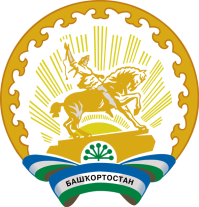 Республика БашкортостанАдминистрация сельского поселения Бала-Четырманский сельсоветмуниципального района Федоровский район95Федоровский район С.Бала-Четырман, ул Советская11тел32-9032-70КАРАР	КАРАР		ПОСТАНОВЛЕНИЕ	ПОСТАНОВЛЕНИЕ«___» ________ 2017 й.№№«___» ________ 2017 г.Наименование муниципальной Программы«Формирование современной городской среды в сельском поселении Бала-Четырманский сельсовет муниципального района Федоровский  район Республики Башкортостан на 2018-2022 годы» (далее  Программа)Ответственный исполнительАдминистрация сельского поселения Бала-Четырманский сельсовет муниципального района Федоровский  район Республики Башкортостан Цели Программы- повышение уровня благоустройства дворовых территорий сельского поселения Бала-Четырманский сельсовет муниципального района Федоровский район Республики Башкортостан и общественных  территорий общего пользования (парки, скверы, набережные) и др.;- реализация участия общественности, граждан, заинтересованных лиц в муниципальной программе для совместного определения развития территории, выявления истинных проблем и потребности людей;- развитие территорий общего пользования, мест массового отдыха людей села Бала-Четырман ;-развитие системы и объектов холодного водоснабжения в соответствии с потребностями жителей.- необходимость проведения мероприятий по благоустройству дворовых и общественных территорий с учетом необходимости обеспечения физической, пространственной и информационной доступности зданий, сооружений, дворовых и общественных территорий для инвалидов и других маломобильных групп населенияЗадачи Программы - привлечение населения к участию в благоустройстве дворовых территорий многоквартирных домов;- повышение уровня благоустройства дворовых территорий сельского поселения Бала-Четырманский сельсовет муниципального района Федоровский район Республики Башкортостан;-повышение уровня благоустройства общественных  территорий (парки, скверы, набережные);- реализация мероприятий по реконструкции, модернизации и капитальному ремонту объектов холодного водоснабжения;-повышение уровня вовлеченности заинтересованных граждан, организаций в реализацию мероприятий по благоустройству территории муниципального образования   сельское поселение Бала-Четырманский сельсовет муниципального района Федоровский район Республики Башкортостан Целевые индикаторы Программы и их значения- количество дворовых территорий, правила благоустройства которых приведены в соответствие с правилами благоустройства сельского поселения Бала-Четырманский сельсовет муниципального района Федоровский район Республики Башкортостан от 13 октября 2017 года № 21/135;- количество общественных  территорий  (парки, скверы,) и др., правила, благоустройства которых приведены в соответствие правилами благоустройства сельского поселения Бала-Четырманский сельсовет муниципального района Федоровский район Республики Башкортостан 13 октября 2017 года № 21/135;-доля дворовых территорий, на которых проведен ремонт асфальтобетонного покрытия;-доля дворовых территорий, на которых заменены детские и (или) спортивные площадки;- доля дворовых территорий, реализованных с финансовым участием граждан;-доля общественных  территорий общего пользования (парки, скверы,) и др., реализованные с трудовым участием граждан, организаций;-доля объектов холодного водоснабжения  на которых произведена модернизация и капитальный ремонт; доля участия населения в мероприятиях, проводимых в рамках Программы.Сроки реализации ПрограммыРеализация Программы – 2018 -2022 годы Характеристика программных мероприятийБлагоустройство дворовых территорий многоквартирных домов: ремонт асфальтобетонных покрытий дворовых проездов; обеспечение освещения дворовых территорий; установка скамеек, урн для мусора; устройство детских спортивно – игровых  площадок.Благоустройство общественных территорий: ремонт асфальтобетонного покрытия тротуаров, пешеходных дорожек, ремонт уличного освещения, устройство цветочных клумб и вазонов; ремонт ограждений; установка детских и спортивно-игровых площадок; скамеек; урн для мусора.Модернизация и капитальный ремонт объектов холодного водоснабжения.Объемы и источники финансированияПрограммыОбщий объем финансирования мероприятий составляет 4446,985 тыс. руб., из них:объем средств федерального бюджета  3877,325 тыс. руб., объем средств из бюджета Республики Башкортостан  447,31 тыс. рублей- внебюджетные источники – 222,35 тыс. рублей. на 2018 год:  889,397 тыс. рублей в том числе:- федеральный бюджет -  755,465 тыс. рублей;- бюджет РБ – 89,462 тыс. рублей;- внебюджетные источники – 44,470 тыс. рублей.на 2019 год : 889,397 тыс. рублей в том числе:- федеральный бюджет -  755,465 тыс. рублей;- бюджет РБ – 89,462 тыс. рублей;- внебюджетные источники – 44,470 тыс. рублей.на 2020 год :  889,397 тыс. рублей в том числе:- федеральный бюджет -  755,465 тыс. рублей;- бюджет РБ – 89,462 тыс. рублей;- внебюджетные источники –44,470  тыс. рублей.на 2021 год :  889,397 тыс. рублей в том числе:- федеральный бюджет -  755,465 тыс. рублей;- бюджет РБ – 89,462 тыс. рублей;- внебюджетные источники – 44,470  тыс. рублей.на 2022 год :  889,397 тыс. рублей в том числе:- федеральный бюджет -  755,465 тыс. рублей;- бюджет РБ – 89,462 тыс. рублей;- внебюджетные источники – 44,470 тыс. рублей.Объемы финансирования Программы подлежат ежегодной корректировке с учетом объема финансирования мероприятий с федерального и республиканского бюджетов.Ожидаемые результаты реализации ПрограммыВ ходе реализации программы планируется выполнить благоустройство: 12 дворовых территорий МКД,5 муниципальных территории общего пользования,Капитальный ремонт системы водоснабжения Показатели эффективности расходования бюджетных средствОсвоение выделенных бюджетных средств в полном объеме при 100% выполнении плановых мероприятий Программы.№Наименование целевого индикатора и показателя программыЕдиница измеренияЗначение целевого индикатора и показателя программы№Наименование целевого индикатора и показателя программыЕдиница измерения2018 год1Количество благоустроенных дворовых территорий ед.32Доля благоустроенных дворовых территорий от общего количества дворовых территорийПроценты253Охват населения благоустроенными дворовыми территориями (доля населения, проживающего в жилом фонде с благоустроенными дворовыми территориями от общей численности населения муниципального образования) Проценты3,654Количество благоустроенных муниципальных территорий общего пользованияед.05Площадь благоустроенных муниципальных территорий общего пользованияГа06Доля площади благоустроенных муниципальных территорий общего пользования от общего количества общественных территорийПроценты07Доля финансового участия в выполнении минимального перечня работ по благоустройству дворовых территорий заинтересованных лиц Проценты5№ п/пНаименование Программы, основного мероприятия  ПрограммыОтветственный исполнитель, соисполнитель, муниципальный заказчик-координатор, участникИсточник финансированияКод бюджетной классификацииКод бюджетной классификацииКод бюджетной классификацииКод бюджетной классификацииОбъемы бюджетных ассигнований(тыс. рублей)№ п/пНаименование Программы, основного мероприятия  ПрограммыОтветственный исполнитель, соисполнитель, муниципальный заказчик-координатор, участникИсточник финансированияГРБСРзПрЦСРВР123456789Муниципальная программа «Формирование современной городской среды в сельском поселении Бала-Четырманский сельсовет муниципального района Федоровский  район Республики Башкортостан на 2018-2022 годы»всего в том числе:Всего по программе :4446,985Муниципальная программа «Формирование современной городской среды в сельском поселении Бала-Четырманский сельсовет муниципального района Федоровский  район Республики Башкортостан на 2018-2022 годы»всего в том числе:В т.ч.: Федеральный бюджет, КБ3777,325Муниципальная программа «Формирование современной городской среды в сельском поселении Бала-Четырманский сельсовет муниципального района Федоровский  район Республики Башкортостан на 2018-2022 годы»всего в том числе:Бюджет Республики Башкортостан447,310Муниципальная программа «Формирование современной городской среды в сельском поселении Бала-Четырманский сельсовет муниципального района Федоровский  район Республики Башкортостан на 2018-2022 годы»всего в том числе:внебюджетные средства222,3501.Благоустройство территории общего пользования: Всего, в т.ч.:792,9321.Благоустройство территории общего пользования: В т.ч.: Федеральный бюджет, КБ673,2001.Благоустройство территории общего пользования: Бюджет Республики Башкортостан80,0861.Благоустройство территории общего пользования: Местный бюджет39,6462.Благоустройство дворовых территорий многоквартирных домовВсего, в т.ч.:3654,0532.Благоустройство дворовых территорий многоквартирных домовВ т.ч.: Федеральный бюджет, КБ3104,1252.Благоустройство дворовых территорий многоквартирных домовБюджет Республики Башкортостан367,2242.Благоустройство дворовых территорий многоквартирных домоввнебюджетные источники (средства собственников помещений МКД)182,7043Ремонт системы и объектов холодного водоснабженияВсего, в т.ч.:3Ремонт системы и объектов холодного водоснабженияВ т.ч.: Федеральный бюджет, КБ3Ремонт системы и объектов холодного водоснабженияБюджет Республики Башкортостан3Ремонт системы и объектов холодного водоснабженияМестный бюджет№ 
п/п Наименование муниципальной программы, подпрограммы,  отдельного мероприятия  Ответственный исполнитель        Срок   реализации              Срок   реализации       Ожидаемый непосредственный результат (краткое описание)    № 
п/п Наименование муниципальной программы, подпрограммы,  отдельного мероприятия  Ответственный исполнительДата начала реализацииДата окончания реализации Ожидаемый непосредственный результат (краткое описание)    123456 «Формирование современной городской среды в сельском поселении Бала-Четырманский сельсовет муниципального района Федоровский  район Республики Башкортостан на 2018-2022 годы»Администрация сельского поселения Бала-Четырманский сельсовет муниципального района Федоровский район Республики Башкортостан2018г2022г-повышение уровня благоустройства дворовых территорий;-повышение уровня благоустройства общественных территорий;- повышение качества питьевого водоснабжения-обеспечение комфортности проживания жителей села;-повышение безопасности движения пешеходов и транспортных средств на придомовых территориях и проездах к дворовым территориям многоквартирных домов;           -повышение уровня мероприятий по благоустройству дворовых и общественных территорий с учетом необходимости обеспечения физической, пространственной и информационной доступности зданий, сооружений, дворовых и общественных территорий для инвалидов и других маломобильных групп населения.1 Благоустройство дворовых территорий в сельском поселении Бала-Четырманский сельсовет муниципального района Федоровский  район Республики Башкортостан2018г2022 г- ремонт дворовых проездов;- установка скамеек, урн для мусора;- обеспечение освещения дворовых территорий.2Благоустройство территорий общественного пользования в сельском поселении Бала-Четырманский сельсовет муниципального района Федоровский  район Республики Башкортостан2019 г2022гПовышение уровня ежегодного достижения целевых показателей муниципальной программы, мероприятия по благоустройству территории общего пользования; устройство футбольного поля и баскетбольной площадки;
размещение детской игровой площадки и площадки общефизической подготовки с установкой тренажеров;
установку скамеек с урнами и одной беседки для отдыха сельчан;
ограждение территории и наружное освещение.3Мероприятия по проведению реконструкции, модернизации и капитальному ремонту объектов холодного водоснабжения2019г2022гПовышение	качества питьевого водоснабжения и надежности работы системы и	объектов холодноговодоснабжения.  Обеспечение рациональногоиспользования энергоресурсов и	снижение негативноговоздействия на окружающую среду.№ п\пНаименование населенного пунктаНаименование общественной территорииАдрес местонахождения общественной территорииПлощадь общественной территории, кв. мВиды работФинансирование по источникам тыс. рублей;Финансирование по источникам тыс. рублей;Финансирование по источникам тыс. рублей;Финансирование по источникам тыс. рублей;Финансирование по источникам тыс. рублей;Финансирование по источникам тыс. рублей;Финансирование по источникам тыс. рублей;Финансирование по источникам тыс. рублей;Финансирование по источникам тыс. рублей;Финансирование по источникам тыс. рублей;Финансирование по источникам тыс. рублей;Финансирование по источникам тыс. рублей;Финансирование по источникам тыс. рублей;Финансирование по источникам тыс. рублей;Финансирование по источникам тыс. рублей;№ п\пНаименование населенного пунктаНаименование общественной территорииАдрес местонахождения общественной территорииПлощадь общественной территории, кв. мВиды работвсеговсеговсеговсегоФБФБФБФБФБРБРБМБМБМБМБ2019 год2019 год2019 год2019 год2019 год2019 год2019 год2019 год2019 год2019 год2019 год2019 год2019 год2019 год2019 год2019 год2019 год2019 год2019 год2019 год2019 год1с .Бала-Четырман паркул. Советская1777ограждение территории и наружное освещение, размещение детской игровой площадки и площадки общефизической подготовки с установкой тренажеров396,466396,466336,600336,600336,600336,60040,04340,04340,04340,04319,82319,82319,82319,82319,8232020 год2020 год2020 год2020 год2020 год2020 год2020 год2020 год2020 год2020 год2020 год2020 год2020 год2020 год2020 год2020 год2020 год2020 год2020 год2020 год2020 год2с. Бала-Четырман паркул. Советская1284ограждение территории и наружное освещение, установку скамеек с урнами и одной беседки для отдыха сельчан396,466336,600336,600336,600336,600336,60040,04340,04340,04340,04340,04340,04319,82319,82319,823РезервРезервРезервРезервРезервРезервРезервРезервРезервРезервРезервРезервРезервРезервРезервРезервРезервРезервРезервРезервРезерв1с. Бала-Четырман Футбольное полеул. Советская4369устройство футбольного поля и баскетбольной площадки, освещение2с. Бала-Четырман паркул. Советская2534ограждение территории и наружное освещение   3 с. Бала-Четырман паркул. Советская1637ограждение территории и наружное освещение№ п/пАдресный перечень многоквартирных домов, образующих дворовую территориюКоличество многоквартирных домов, охватывающих дворовую территорию, ед.Площадь ремонта дворовой территории,              кв. мОхват жителей, чел.Охват жителей, чел.Охват жителей, чел.Охват жителей, чел.Охват жителей, чел.Виды работВиды работВиды работВиды работФинансирование по источникамтыс. рублей;Финансирование по источникамтыс. рублей;Финансирование по источникамтыс. рублей;Финансирование по источникамтыс. рублей;Финансирование по источникамтыс. рублей;Финансирование по источникамтыс. рублей;Финансирование по источникамтыс. рублей;Финансирование по источникамтыс. рублей;Финансирование по источникамтыс. рублей;Финансирование по источникамтыс. рублей;Финансирование по источникамтыс. рублей;Финансирование по источникамтыс. рублей;Финансирование по источникамтыс. рублей;Финансирование по источникамтыс. рублей;Финансирование по источникамтыс. рублей;Финансирование по источникамтыс. рублей;Финансирование по источникамтыс. рублей;Финансирование по источникамтыс. рублей;№ п/пАдресный перечень многоквартирных домов, образующих дворовую территориюКоличество многоквартирных домов, охватывающих дворовую территорию, ед.Площадь ремонта дворовой территории,              кв. мОхват жителей, чел.Охват жителей, чел.Охват жителей, чел.Охват жителей, чел.Охват жителей, чел.Виды работВиды работВиды работВиды работвсеговсеговсегоФБФБФБФБФБФБФБФБРБРБВнебюджетные средстваВнебюджетные средстваВнебюджетные средстваВнебюджетные средстваВнебюджетные средства2018 год2018 год2018 год2018 год2018 год2018 год2018 год2018 год2018 год2018 год2018 год2018 год2018 год2018 год2018 год2018 год2018 год2018 год2018 год2018 год2018 год2018 год2018 год2018 год2018 год2018 год2018 год2018 год2018 год2018 год2018 год1ул. Первомайская, д. 118004747474747-ремонт дворовых проездов;-установка скамеек, урн для мусора;-обеспечение освещения дворовых территорий.-ремонт дворовых проездов;-установка скамеек, урн для мусора;-обеспечение освещения дворовых территорий.-ремонт дворовых проездов;-установка скамеек, урн для мусора;-обеспечение освещения дворовых территорий.-ремонт дворовых проездов;-установка скамеек, урн для мусора;-обеспечение освещения дворовых территорий.258,734258,734258,734258,734258,734258,734258,734219,771219,771219,771219,771219,77126,02512,93712,93712,93712,93712,9372ул. Первомайская, д. 3110003232323232-ремонт дворовых проездов;-установка скамеек, урн для мусора;-обеспечение освещения дворовых территорий.-ремонт дворовых проездов;-установка скамеек, урн для мусора;-обеспечение освещения дворовых территорий.-ремонт дворовых проездов;-установка скамеек, урн для мусора;-обеспечение освещения дворовых территорий.-ремонт дворовых проездов;-установка скамеек, урн для мусора;-обеспечение освещения дворовых территорий.323,417323,417323,417323,417323,417323,417323,417274,715274,715274,715274,715274,71532,53216,17016,17016,17016,17016,1703ул. Первомайская, д. 519503131313131-ремонт дворовых проездов;-установка скамеек, урн для мусора;-обеспечение освещения дворовых территорий.-ремонт дворовых проездов;-установка скамеек, урн для мусора;-обеспечение освещения дворовых территорий.-ремонт дворовых проездов;-установка скамеек, урн для мусора;-обеспечение освещения дворовых территорий.-ремонт дворовых проездов;-установка скамеек, урн для мусора;-обеспечение освещения дворовых территорий.307,246307,246307,246307,246307,246307,246307,246307,246260,979260,979260,97930,90530,90515,36315,36315,36315,36315,363Итого:32750110110110110110----889,397889,397889,397889,397889,397889,397889,397889,397775,465775,465775,46589,46289,46244,47044,47044,47044,47044,4702019 год2019 год2019 год2019 год2019 год2019 год2019 год2019 год2019 год2019 год2019 год2019 год2019 год2019 год2019 год2019 год2019 год2019 год2019 год2019 год2019 год2019 год2019 год2019 год2019 год2019 год2019 год2019 год2019 год2019 год2019 год1ул. Первомайская, д. 71130013006969696969-ремонт дворовых проездов;-установка скамеек, урн для мусора;-обеспечение освещения дворовых территорий.-ремонт дворовых проездов;-установка скамеек, урн для мусора;-обеспечение освещения дворовых территорий.-ремонт дворовых проездов;-установка скамеек, урн для мусора;-обеспечение освещения дворовых территорий.312,563312,563312,563312,563312,563265,289265,289265,289265,289265,289265,28931,54431,54431,54431,54431,54415,63015,6302ул. Первомайская, д. 917507505252525252-ремонт дворовых проездов;-установка скамеек, урн для мусора;-обеспечение освещения дворовых территорий.-ремонт дворовых проездов;-установка скамеек, урн для мусора;-обеспечение освещения дворовых территорий.-ремонт дворовых проездов;-установка скамеек, урн для мусора;-обеспечение освещения дворовых территорий.180,365180,365180,365180,365180,365153,153153,153153,153153,153153,153153,15318,19818,19818,19818,1989,0179,0179,017Итого:220502050121121121121121492,931492,931492,931492,931492,931418,498418,498418,498418,498418,498418,49849,74249,74249,74249,74224,64724,64724,6472020 год2020 год2020 год2020 год2020 год2020 год2020 год2020 год2020 год2020 год2020 год2020 год2020 год2020 год2020 год2020 год2020 год2020 год2020 год2020 год2020 год2020 год2020 год2020 год1ул. Советская, д. 2011000100010002222222222-ремонт дворовых проездов;-установка скамеек, урн для мусора;-обеспечение освещения дворовых территорий.-ремонт дворовых проездов;-установка скамеек, урн для мусора;-обеспечение освещения дворовых территорий.-ремонт дворовых проездов;-установка скамеек, урн для мусора;-обеспечение освещения дворовых территорий.296,946296,946296,946296,946296,946296,946252,117252,117252,117252,11729,97529,97529,97529,97514,85414,85414,8542ул. Титова, д. 116606606603434343434-ремонт дворовых проездов;-установка скамеек, урн для мусора;-обеспечение освещения дворовых территорий.-ремонт дворовых проездов;-установка скамеек, урн для мусора;-обеспечение освещения дворовых территорий.-ремонт дворовых проездов;-установка скамеек, урн для мусора;-обеспечение освещения дворовых территорий.195,985195,985195,985195,985195,985195,985166,391166,391166,391166,39119,77719,77719,77719,7779,8179,8179,817Итого:21660166016605656565656---492,931492,931492,931492,931492,931492,931418,542418,542418,542418,54249,74249,74249,74249,74224,64724,64724,6472021 год2021 год2021 год2021 год2021 год2021 год2021 год2021 год2021 год2021 год2021 год2021 год2021 год2021 год2021 год2021 год2021 год2021 год2021 год2021 год2021 год2021 год2021 год2021 год2021 год2021 год2021 год2021 год2021 год2021 год2021 год1ул. Титова, д. 315505505503333333333-ремонт дворовых проездов;-установка скамеек, урн для мусора;-обеспечение освещения дворовых территорий.-ремонт дворовых проездов;-установка скамеек, урн для мусора;-обеспечение освещения дворовых территорий.-ремонт дворовых проездов;-установка скамеек, урн для мусора;-обеспечение освещения дворовых территорий.-ремонт дворовых проездов;-установка скамеек, урн для мусора;-обеспечение освещения дворовых территорий.382,163382,163382,163382,163382,163382,163382,163324,61438,44138,44138,44138,44119,10819,10819,10819,1082ул. Титова, д. 517307307302626262626-ремонт дворовых проездов;-установка скамеек, урн для мусора;-обеспечение освещения дворовых территорий.-ремонт дворовых проездов;-установка скамеек, урн для мусора;-обеспечение освещения дворовых территорий.-ремонт дворовых проездов;-установка скамеек, урн для мусора;-обеспечение освещения дворовых территорий.-ремонт дворовых проездов;-установка скамеек, урн для мусора;-обеспечение освещения дворовых территорий.507,234507,234507,234507,234507,234507,234507,234430,85151,02151,02151,02151,02125,36225,36225,36225,362Итого:21280128012805959595959889,397889,397889,397889,397889,397889,397889,397755,46489,46289,46289,46289,46244,47044,47044,47044,4702022 год2022 год2022 год2022 год2022 год2022 год2022 год2022 год2022 год2022 год2022 год2022 год2022 год2022 год2022 год2022 год2022 год2022 год2022 год2022 год2022 год2022 год2022 год2022 год2022 год2022 год2022 год2022 год2022 год2022 год2022 год1ул. Титова д.7152052052052023232323-ремонт дворовых проездов;-установка скамеек, урн для мусора;-обеспечение освещения дворовых территорий.-ремонт дворовых проездов;-установка скамеек, урн для мусора;-обеспечение освещения дворовых территорий.-ремонт дворовых проездов;-установка скамеек, урн для мусора;-обеспечение освещения дворовых территорий.-ремонт дворовых проездов;-установка скамеек, урн для мусора;-обеспечение освещения дворовых территорий.502,703502,703502,703502,703427,002427,002427,002427,00250,53550,53550,53550,53550,53550,53550,53525,1352ул. Советская д.18140040040040017171717-ремонт дворовых проездов;-установка скамеек, урн для мусора;-обеспечение освещения дворовых территорий.-ремонт дворовых проездов;-установка скамеек, урн для мусора;-обеспечение освещения дворовых территорий.-ремонт дворовых проездов;-установка скамеек, урн для мусора;-обеспечение освещения дворовых территорий.-ремонт дворовых проездов;-установка скамеек, урн для мусора;-обеспечение освещения дворовых территорий.386,694386,694386,694386,694328,463328,463328,463328,46338,89738,89738,89738,89738,89738,89738,89719,335Итого292092092092040404040889,397889,397755,465755,465755,465755,465755,465755,46589,46289,46289,46289,46289,46289,46289,46244,470РезервРезервРезервРезервРезервРезервРезервРезервРезервРезервРезервРезервРезервРезервРезервРезервРезервРезервРезервРезервРезервРезервРезервРезервРезервРезервРезервРезервРезервРезервРезерв1ул. Советская д.1                 1                 1350                 1350                 1350                 1350                 1350111111-ремонт дворовых проездов;Наименование контрольного события программыСтатусОтветственный исполнительСрок наступления контрольного события (дата)Срок наступления контрольного события (дата)Срок наступления контрольного события (дата)Срок наступления контрольного события (дата)Наименование контрольного события программыСтатусОтветственный исполнитель2017-2022 год2017-2022 год2017-2022 год2017-2022 годI кварталII кварталIII кварталIV кварталКонтрольное событие № 1Опубликование для общественного обсуждения проекта муниципальной программы «Формирование современной городской среды в сельском поселении Бала-Четырманский сельсовет муниципального района Федоровский  район Республики Башкортостан на 2018-2022 годы»Администрация городского поселения  Бала-Четырманский сельсовет муниципального района Федоровский  район  Республики Башкортостан28.09.2017Контрольное событие № 2Утверждение муниципальной программы «Формирование современной городской среды в сельском поселении Бала-Четырманский сельсовет муниципального района Федоровский  район Республики Башкортостан на 2018-2022 годы» с учетом обсуждения с заинтересованными лицамиАдминистрация сельского поселения  Бала-Четырманский сельсовет муниципального района Федоровский  район  Республики Башкортостан24.11.2017Контрольное событие № 3Опубликование для общественного обсуждения дизайн- проектов дворовых и общественной территорий  Администрация сельского поселения  Бала-Четырманский сельсовет муниципального района Федоровский  район  Республики Башкортостан23.11.2017Контрольное событие № 4Утверждение дизайн- проектов дворовых и общественной территорий  Администрация сельского поселения  Бала-Четырманский сельсовет муниципального района Федоровский  район  Республики Башкортостан22.12.2017Контрольное событие № 5Проведение торгов по выбору подрядной организации Администрация сельского поселения  Бала-Четырманский сельсовет муниципального района Федоровский  район  Республики Башкортостаниюнь 2018 Контрольное событие № 6Реализация муниципальной программы «Формирование современной городской среды в сельском поселении Бала-Четырманский сельсовет муниципального района Федоровский  район Республики Башкортостан на 2018-2022 годы»Администрация сельского поселения  Бала-Четырманский сельсовет муниципального района Федоровский  район  Республики Башкортостанс июля 2018Контрольное событие № 7Завершение реализации муниципальной программы «Формирование современной городской среды в сельском поселении Бала-Четырманский сельсовет муниципального района Федоровский  район Республики Башкортостан на 2018-2022 годы»Администрация сельского поселения  Бала-Четырманский сельсовет муниципального района Федоровский  район  Республики Башкортостан01.12.2022№ пп.Наименование работВид1ремонт дворовых проездов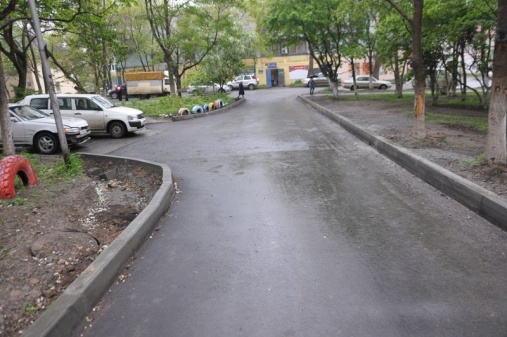 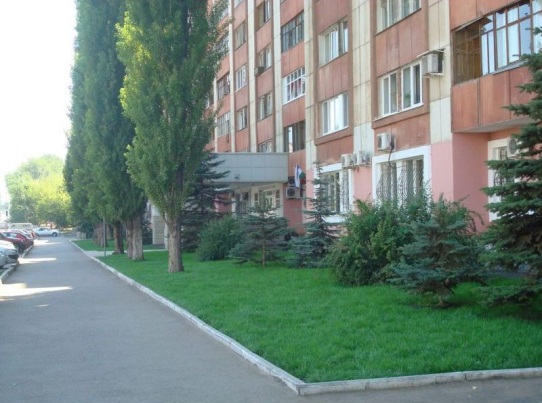 2установка скамеек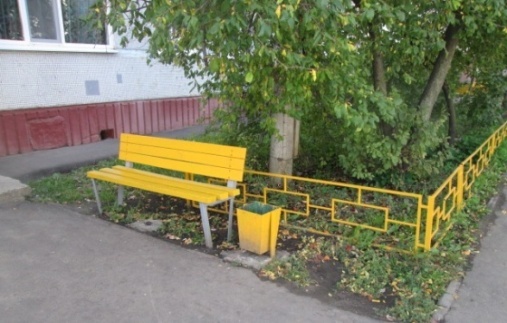 3установка урн для мусора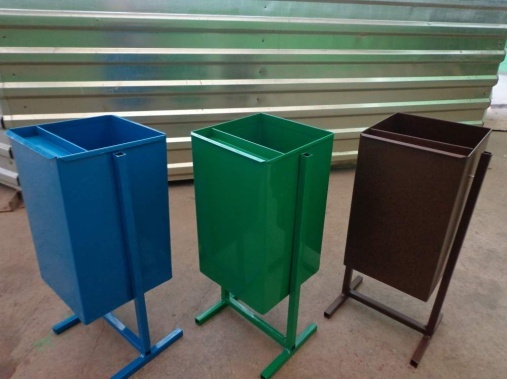 4Обеспечение освещения дворовой территории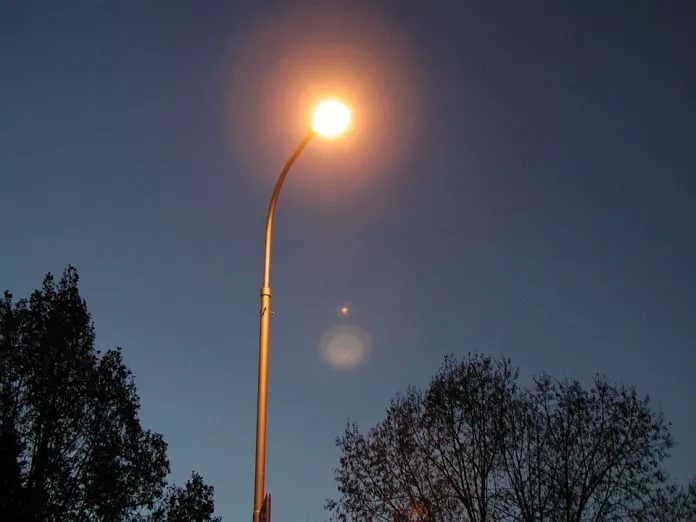 